Witam😊PRACA DOMOWA NR 13 (8-12.06.2020)UWAGA!Odpowiedzi na polecenia proszę zapisać w zeszycie, na kartach lub w postaci tekstu
w programie word. Proszę je odesłać na mój adres e-mail: tampor@wp.pl lub przez komunikator Messenger do 17 czerwca w postaci zdjęć (screenów) lub pliku tekstowego.Proszę wykonać następujące polecenia:Temat I. „Człowiek polskiego oświecenia”1. Zapoznaj się z epoką oświecenia w Europie i w Polsce. Wykorzystaj następujące linki:https://epodreczniki.pl/a/oswiecona-filozofia/DMkqfYGV2https://epodreczniki.pl/a/oswiecona-polska/DcbkKq2gZhttps://epodreczniki.pl/a/wiek-rozumu-czyli-oswieceniowa-europa/D13CaUU172. Posługując się informacjami z powyższych linków oraz korzystając z różnych źródeł informacji, wymień:1. Daty graniczne oświecenia w Polsce i w Europie2. Nazwiska najważniejszych filozofów.3. Nazwiska poetów, pisarzy, twórców kultury i sztuki polskiego oświecenia.4. Najważniejsze tematy poruszane w literaturze polskiego oświecenia.5. Gatunki literackie polskiego oświecenia.6. Wybrani przedstawiciele oświecenia – muzyka, malarstwo.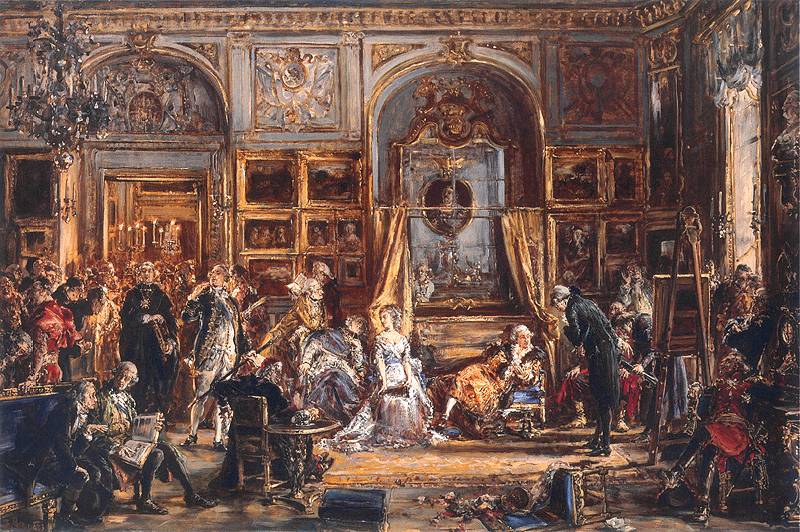 Temat II. „Natura ludzka ukryta w bajkach”A/ Zapoznaj się z poetą Ignacym Krasickim: https://encyklopedia.pwn.pl/haslo/Krasicki-Ignacy;3927047.htmlB/ Przepisz informacje do zeszytu i wykonaj pisemnie polecenia 1-3.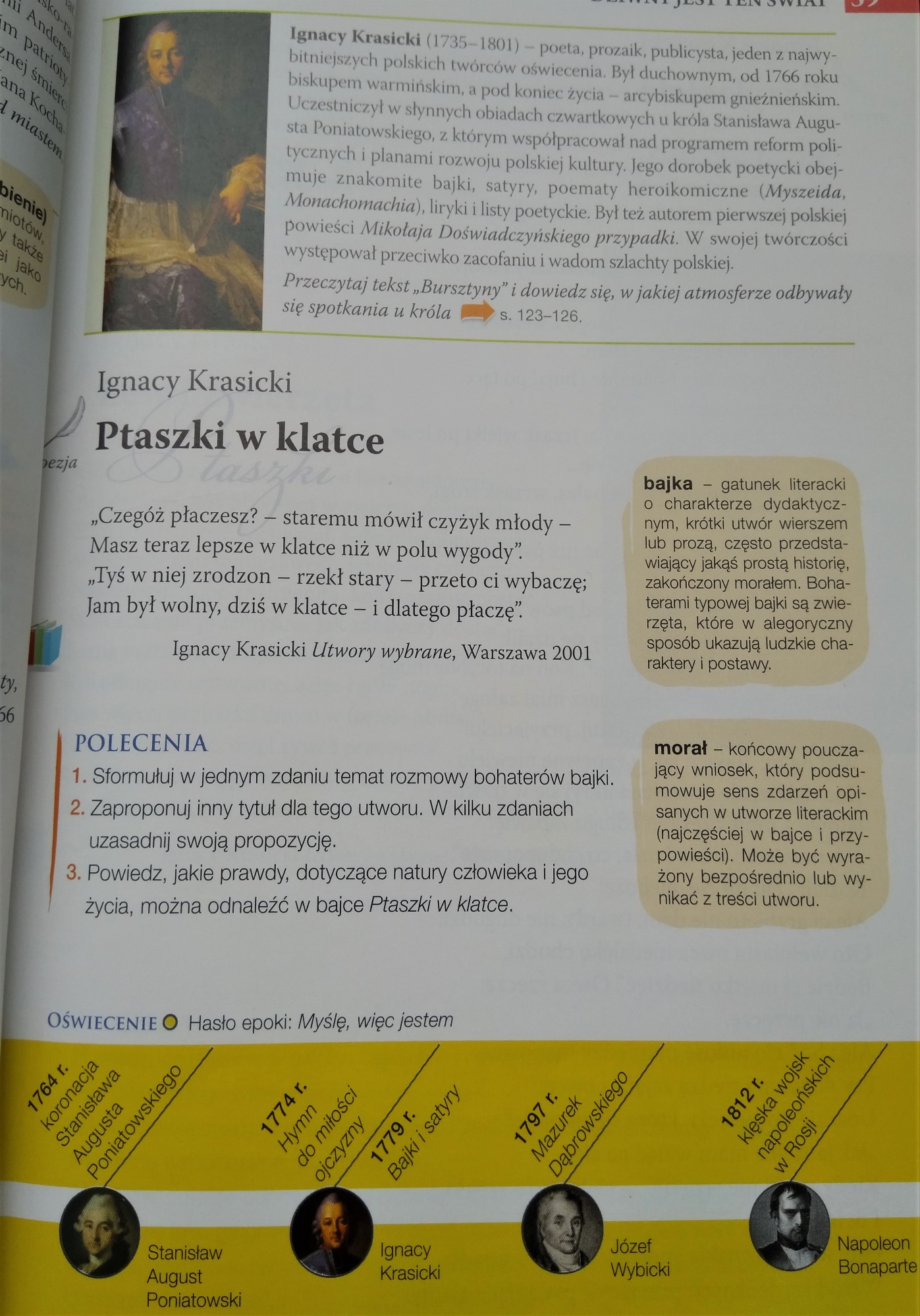 C/ Korzystając z linku, wykonaj ćwiczeni: 1, 3, 4, 5, 6, 8, 9, 11.https://epodreczniki.pl/a/bajki-ignacego-krasickiego/DbEKWLlfW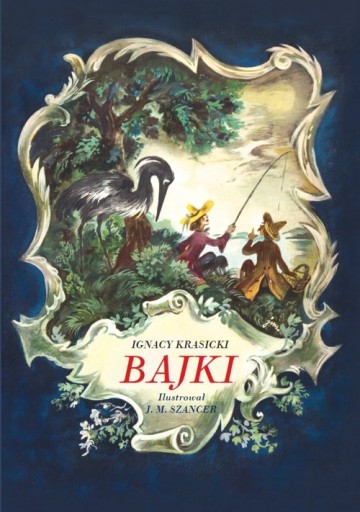 Dziękuję Monika Tomporek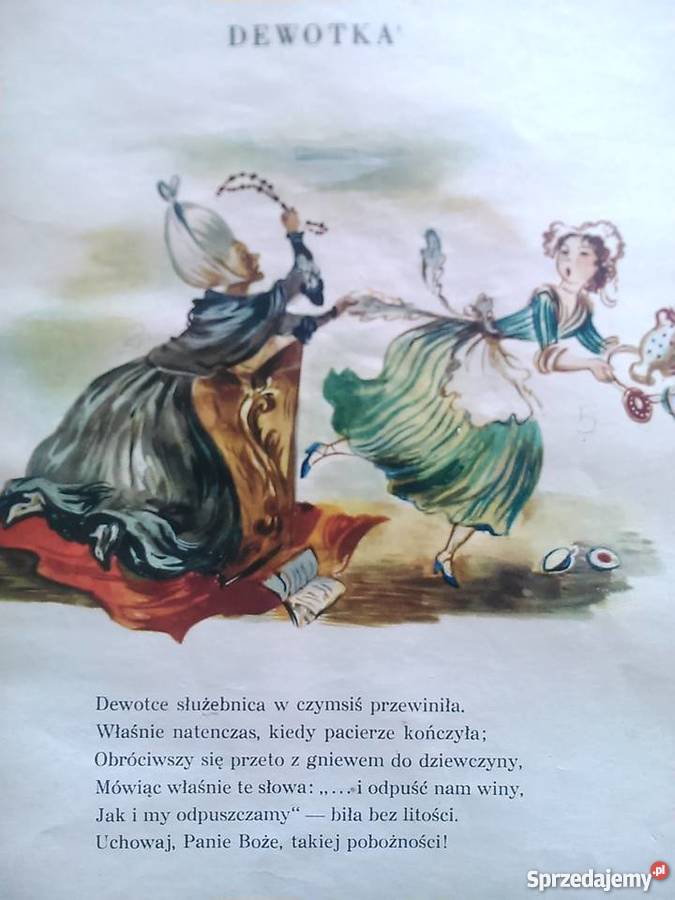 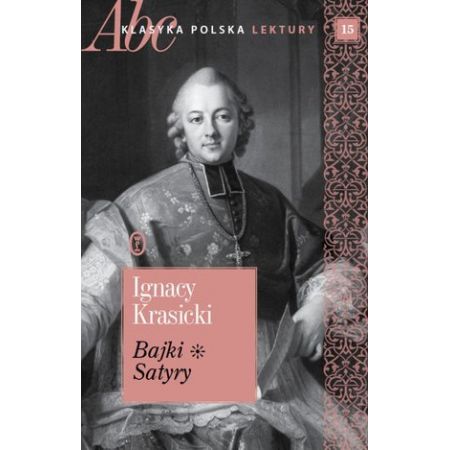 